Theaterausflug 25. – 26.06.2016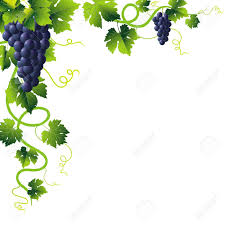 Südsteiermark25.06.2016	Abfahrt Gaflenz um 7:30	Jause im Bus wird bereitgestellt	Einchecken im Hotel  	Kulinarische Weinbergwanderung	Abendessen in der Buschenschank26.06.2016	Gemeinsames Frühstück	Abfahrt ca. 10:00	Besichtigung Schloss Seggau inkl. Führung	Gemeinsames Mittagessen	Besichtigung d. ältesten Weinkellers der Steiermark	Heimfahrt inkl. Kaffee Pause	Rückkehr ca. 20:00Kostenübernahme Theatergruppe:Übernachtung Bus Jause im BusEintritte